Содержание программы.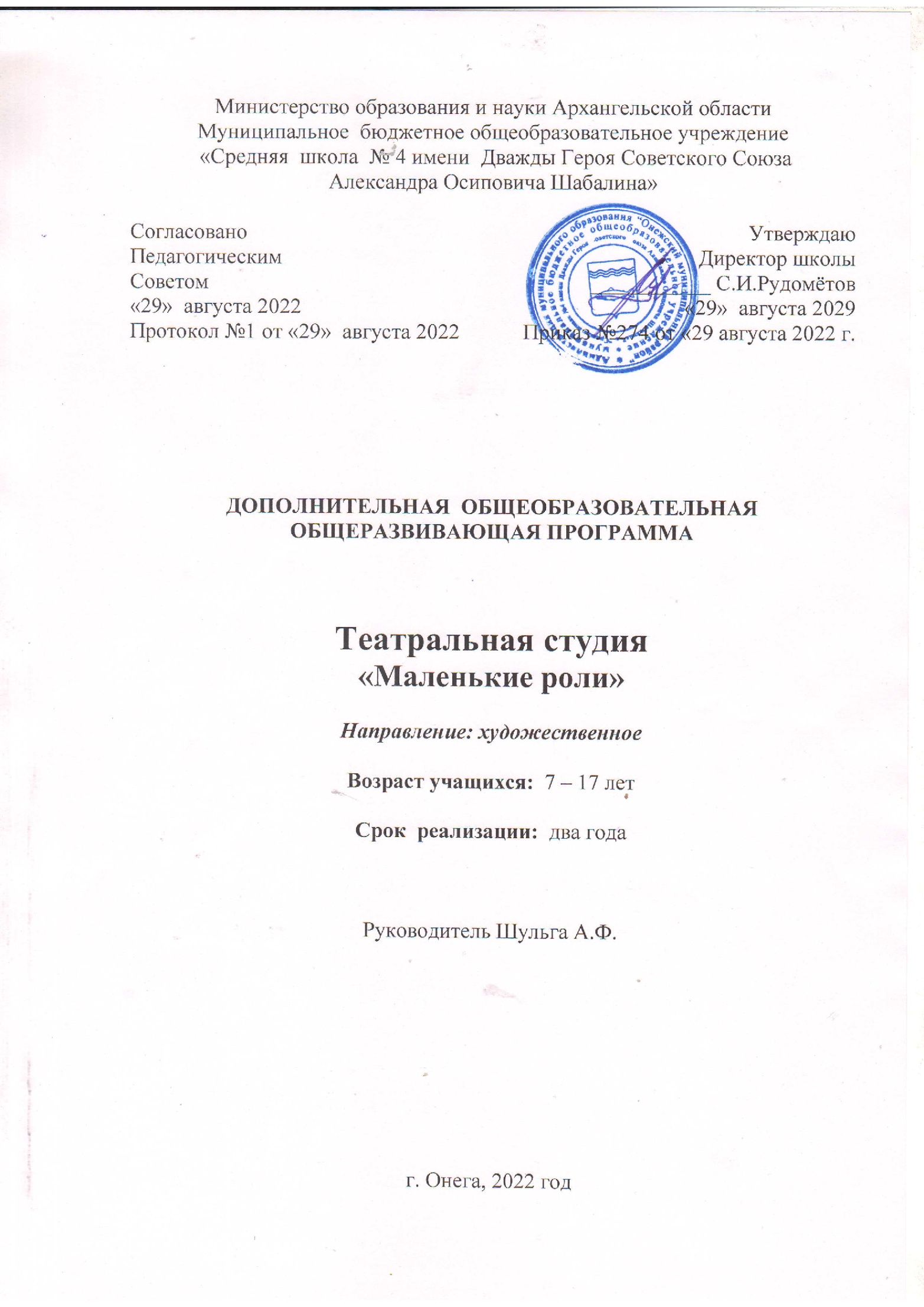 Пояснительная записка...………………………………………..31.1 Направление программы………………………...…………..31.2 Новизна программы……………………………………….3-41.3 Цели, задачи программы ……………………………………51.4 Отличительные особенности программы……………….5 - 61.5 Возраст детей…………………………………………………61.6 Сроки реализации программ………………………………...61.7 Форма и режим занятий…………………………………..6 - 71.8 Ожидаемые результаты…………………………………...7 - 81.9 Материально -  техническое обеспечение………….……….82. Учебно – тематический план………………………………8 - 93. Содержание программы…………………………………..9 - 114. Календарно-тематическое планирование………………12 - 165. Материальное, методическое обеспечение…………….16 - 176. Список использованной литературы…………………...17 - 18«Если игра вообще и драматическая игра в частности занимает такое большое место в жизни детей, если стремление к перевоплощению является одной из основных особенностей детской природы, то, очевидно, школа и воспитание не имеют права ни проходить мимо этой особенности, ни более вычеркивать из жизни и воспитания все, что имеет к ней какое – либо отношение».       Пояснительная запискаОсновная масса учащихся, как известно, начинает приобщение к театрувместе с поступлением в школу. Именно школа берет на себя функцию массового целенаправленного приобщения к театру, т. к. театр приносит радость соучастия сотворчества.Непреодолимая и естественная склонность подростков к театральной игре –главная черта детского состояния. Исходя из этих фактов, можно предположить, что у учащихся школы (особенно младшего и среднего звена) существует способ к специфическому отражению жизни на сцене – «театр для себя».Поэтому, стремление детей познать мир и себя, самовыразиться какхудожник (дремлющий в душе каждого ребенка), - побудило создать в школетеатральную студию.Программа театральной студии способна развить у подростков восприятиепрекрасного в себе, и к созданию прекрасного в себе и вокруг себя. Это духовное и пластическое развитие школьника (любого возраста). Это обязательно граничит и проникает в нравственную задачу – воспитание духовных ценностей. Появление духовных ценностей органично связано с процессами критического мышления исамосознания. А, если принять за аксиому, что люди могут жить сообща, то надо еще формировать способность к деятельности в группе, т. е. коммуникативные способности. Это осознается особенно важно при работе с программой эстетического воспитания.1.1. Направленность образовательной программы – художественная.1.2. Новизна, актуальной программы:Общеобразовательная школа дает нужный объем знаний, умений и навыковшкольнику в рамках школьной программы. Но современный выпускник должен не только хорошо владеть этими знаниями, но и ориентироваться и общаться в той ситуации, в которую он попадает, входя во взрослую жизнь. Для этого он должен уметь предвидеть проблемы и находить пути их решения, продумывать и выбирать варианты действий. Выпускник должен развить в себе творческие способности, чтобы решать новые для себя задачи. Театральные занятия – одни из самых творческих возможностей самореализации школьника. Здесь творчество и фантазия соседствуют друг с другом. Весь курс делится на теоретическую и практическую части. Само занятие включает в себя одновременно и теорию, о чем – либо, и различные тренинги (речевой, пластический, физический), этюды, ролевые игры. При постановки какого – то спектакля, сценок отводится время на репетиции, прогоны, сдачу и саму премьеру – выступление. В студию дети набираются по потребности и желанию, и способностей детей.В программе реализуется идея межпредметных связей с историей,изобразительным искусством, музыкой, театром.1.3. Цель данной программы – формирование творчески думающей, активно действующей и легко адаптирующейся личности, способной к самореализации. Развитие понимания и любви к искусству во всех ее проявлениях.Задачи- развитие учащихся школы высоких эстетических чувств и вкуса;- приобщение их к эстетической культуре;- развивать творческие способности, фантазию;- вовлекать учащихся в художественно–творческую деятельность школы;- расширять общий и интеллектуальный кругозор;- воспитывать трудолюбие, последовательность действий, умение доводитьначатое действие до конца.- воспитывать взаимопомощь и выручку, культуре общения между собой;- раннее выявление способных и одаренных детей, создание условий для развития индивидуальных способностей каждой личности.- изучение истории театрального искусства и костюма, различать виды театра и искусства;- расширять знания о литературе, драматургией и различной режиссерскойпостановки;- формировать у детей уверенность в себе, стремление преодолевать собственнуюскованность, закомплексованность.1.4. Отличительные особенности данной дополнительной образовательной программы.Программа разработана на основе программы, методических рекомендации ипособий:Научно – Исследовательского института художественного воспитанияАкадемии Педагогических наук СССР. Уроки театра на уроках в школе. Москва,1990     2.  Челябинского областного института усовершенствования учителей. Стуль М.П. Творческие игры и театрализованные упражнения в школьном классе. Челябинск, 1991;     3. Санкт – Петербургского гуманитарного университета профсоюзов.Корогодский З. Я. Начало. Санкт – Петербург, 1996Однако в них не освещаются темы: история театра, виды искусств и театров,знакомство с драматургией и режиссерами, театральные цеха, составлениеэскизов, монтировка фонограммы и т. п., что учтено при составлении даннойпрограммы.Программа театральной студии носит практико – ориентированный характер и направлена на формирование у школьника стремление видеть и создавать вокруг себя прекрасное, желание изучать театральное мастерство. Обучение по данной программе создает благоприятное условия для знакомства учащихся с основными вопросами теории театра, законами актерского мастерства, сцены речи, сцены движения, сценического оформления, театрального костюма и т. д.1.5. Возраст детей. Программа адресована учащимся,  (3-х групп) 7-10 лет, 11-14лет и 15-17 лет. Дети в студию набираются по потребности и своему желанию, на основании заявления родителей (законных представителей).1.6. Сроки реализации. Программа рассчитана на 2 года обучения(288часов), в год 144 часа * 3 гр. = 432 ч.в неделю – 4 часа (3 гр. = 12ч).1.7. Формы и режим занятий.В театральную студию дети приходят с большим желанием приобщиться кпрекрасному, играть и выступать. Атмосфера театральных занятий пробуждает в детях их творческое, художественное начало. Создается деловое сотрудничество – учитель – ученик, режиссер – актер. Здесь каждый сможет полностью выразить свои мысли и чувства, свои желания и возможности. Проектный подход изначально ориентирован на самостоятельную работу школьника – индивидуальную, групповую или коллективную.Групповая работа предпочтительнее для ребят. Они с удовольствиемобщаются между собой, распределяя данные учителем задания, роли. Этовозможность не только хорошо узнать друг друга, но и сравнить себя с ними.Кроме того, этот принцип работы требует внимание, уважение и терпимость к чужой точке зрения, умение отстаивать свою. Ребята приходят к выводу, что их успех зависит от совместной коллективной работы, от их партнерства. Особенно это важно во время постановки спектакля. От этого зависит его результат. Поэтому обучающий процесс строится на основе групповых занятий, обеспечивая для них разнообразие ролевых игр, тренингов.Основной формой учебного процесса является студийное занятие. Курсрассчитан на занятия по 4 часа (3гр. = 12часов) в неделю. Занятия проводятся 2 раза в неделю по 2 часа каждая группа. Основание – Сан ПиН 2.4.4.3172-14 "Санитарно-эпидемиологические требования к устройству, содержанию и организации режима работы  образовательных организаций дополнительного образования детей".2 часа отведены на обучение теории и практических занятий – тренингов(актерскому мастерству), 2 часа - на репетиции (постановка спектакля, сценок, индивидуальных занятий и т. п.). Обучение на занятиях осуществляется на основе как с коллективной работой с учащимися, так и индивидуальной.Весь курс делится на теоретическую и практическую части. Само занятиевключает в себя одновременно и теорию, о чем – либо, и различные тренинги(речевой, пластический, физический), этюды, ролевые игры, индивидуальную работу. При постановки какого – то спектакля, сценок отводится время на репетиции, прогоны, сдачу и саму премьеру – выступление.Время занятий – 40 минут, между занятиями – 10 минут для проветриванияпомещения и отдыха детей.1.8. Прогнозируемый результатВ начальный период обучения ребята должны научиться понимать:*значение и многообразие театра;*умение тщательно работать над ролью: раскрыть тему, конфликт, события,характер персонажей, жанр.*Постепенно в течение года при систематической работе дети осваиваютактерское мастерство:*чувство партнерства, техника общения;*умение двигаться – пластика тела;*умение говорить, управлять своим голосом;*умение полностью раскрепощаться – легко и непринужденно держаться насцене;*умение импровизировать во время репетиций и игры на сцене.Итог кружковой работы, проделанной в течение года – это постановка спектакля.Виды выполнений итоговой работыИтоговая работа театрального кружка – коллективная постановка спектакля,вечера или праздника, результат участия в конкурсах художественнойнаправленности.Самостоятельная работа ученика проявляется на сцене, как освоения актерскогомастерства. Театральная постановка осуществляется под руководством педагога.Актерская игра на сцене дает возможность наблюдать за умениями и навыками,которые приобрел ученик, восхищаться его талантом, творческой игройимпровизации (которые он «отточил» в процессе обучения). Это своего родаотчет итоговой работы в участии в создании спектакля (театрализованногопредставления) на районных и школьных мероприятиях.Динамика интереса учащихся к данному курсу отслеживается с помощьюопроса.Учащиеся должны знать: основы актерского мастерства, теорию театра: видыискусства и тетра, историю театра и костюма, театральные термины.Учащиеся должны уметь: использовать знания теории актерского мастерствана практике: в постановках сценок, спектаклей; правильно, четко говорить,умение держаться на сцене (актерам и ведущим); анализировать свою роль иумению перевоплощаться; оценивать поступки и действия свои и партнера;верить в предлагаемые обстоятельства и умению импровизировать (сохранять внутреннюю импровизационность); чувствовать темпо – ритм и атмосферу сцены (легкая, радостная или наоборот – грустная и напряженная); соотносить свою работу с коллективом; разбираться в театральных жанрах.1.8 Материально -  техническое обеспечение:Актовый зал с удобной сценой для проведения занятий, компьютер, доступ в интернет для сбора дополнительной информации, проектор, микрофоны, микшер, экран, прожектор, стойки, колонки.- реквизит, бутафория, костюмы театральные и карнавальные, атрибуты для игр драматизаций, (домик, забор, цветы, деревья и т.д.), шапочки – маски диких и домашних животных;- грим, декоративная косметика;- аудиозаписи музыки, стихов, сказок, песен, «театральных шумов».2. Учебно- тематический план.Первый год обученияВторой год обучения.3. Содержание занятий.Основное содержание занятий для детей в театральной студии составляет работа по сценическому воплощению. Он строится на основе принципов реалистического искусства. Это необходимое условие для решения всего комплекса художественно – воспитательных задач. Необходимо помочь школьникам действовать в сценических условиях подлинно логично, целеноправленно, увлеченно раскрывать содержание ролей  всей пьесы в действии и взаимодействии друг с другом.Подлинное сценическое действие требует постоянного обращения к жизни,сопоставления, оценки происходящего в сценических условиях. Важно развивать у детей интерес к таким сопоставлениям, помогать им осознавать, что критерием правдивости, подлинности поведения на сцене является жизнь.Особое внимание следует обращать действием словом, т. к. прежде всегочерез слово раскрываются мысли, чувства, отношения, стремления персонажей пьесы. Занятия драмкружка включают наряду с работой над пьесой проведение бесед об искусстве. Совместные просмотры спектаклей, фильмов, посещение выставок местных художников, музея. Школьники выполняют самостоятельно творческие задания: устные рассказы о прочитанных книгах, отзывы о просмотренных спектаклях, сочинение сказок и рассказов и т. п. Беседы о театре знакомят детей в доступной им форме, знакомят с его видами и жанрами. Раскрывает общественно –воспитательную роль театра, знакомят с национальным театром.Практическое знакомство со сценическим действием начинаются с игр –упражнений, ролевых игр (с первого года обучения), импровизаций, этюдов,близких жизненному опыту детей, находящих у них эмоциональный отклик,требующих творческой активности, работы фантазии. Необходимо проводить обсуждение этюдов, воспитывать интерес к работе друг друга, самокритичность, формировать критерий оценки качества работы . Этюды - импровизации учебного характера проводятся не только на начальной стадии, но и позднее – либо параллельно с работой над пьесой, либо в процессе репетиции. Учебные этюды – импровизации, не связанные с репетируемой пьесой, могут служить эмоциональной разрядкой, способствовать поднятию творческой активности, общего тонуса работы.Работа над воплощением пьесы строится на основе углубленного анализа пьесы (выявления темы, основного конфликта, идейных устремлений и поступков героев, условий и обстоятельств их жизни, определяется жанр пьесы и т. д.).Разбор, как над пьесой, так и над отдельными сценами, картинами. Очень важна и непосредственная организация показа пьесы. К каждому спектаклю готовятся костюмы, реквизит, декорация, программки, экспликацию музыки (пишется фонограмма) и света. За работу занавесом и дежурные в зале отвечают незадействованные в сценке дети.На занятиях в основном проводятся групповые тренинги, этюды: этюды –упражнения, этюды на сюжеты известных литературных произведений.Каждая театральная группа работает по принципу творческой лаборатории,вбирает в себе все виды искусства, т. к. известно, что театр – синтетический вид искусства.Коллективы принимают участие в организации творческих отчетов:проведение творческих праздников, постановки спектаклей.Учебный процесс строится, опираясь на школьный учебно –воспитательный план (разные школьные праздники) и городской план - театральные фестивали, конкурсы , концерты и пр.Театр - общественное явление.В учебно-тематическом плане блока «Театр - общественное явление»учащиеся изучают все о театре, и его цеха: изучают театральные терминологии, жанры, виды театра и драматургии, историю театра и костюма.Узнают о значимости светового и музыкального оформления, изготовлениякостюма и бутафории. Учатся сами изготавливать их. Знакомятся с театральными художниками, делают сами эскизы костюмов и декораций.Практически учатся накладывать театральный грим.Основы актерского мастерства.В учебно-образовательном блоке «Основы актерского мастерства» учатсявладеть своим телом и голосом: соответствующая пластика, походка, движение; умение говорить громко, четко, литературно правильно.Систематические тренинги на речевой аппарат и на пластику, на психофизику актера - раскрепощают ребят и разрабатывают их навыки и умения работать на зрителя. Систематические тренинги и этюды на психофизику актера, на оценку происходящего, на действие партнера и т. д. постепенно практически позволяют учащимся приобретать актерские навыки.Дополнительные темы к занятиям:1.Обсуждение авторского замысла.2.Трактовка режиссера. Выбор жанра.3 Интуиция актера.4.Круг внимания.5.Предлагаемые обстоятельства.6.Импровизация и импровизационность.7.Киноискусство/Снимаем кино/.8.Сюжет, фабула, кульминация – составляющие пьесы.9.Подробный анализ пьесы/сценки/- от события к событию.10.Манок.11.Непрырывное действие.12.Взаимоотношения героев /партнеров/. Ситуативно-ролевое общение.13.Создание образа: походка, пластика, речь, мимика, грим, костюм. Этюды на память физических действий животных. Возрастные роли. Предметы,окружающий мир и т.д.14.Музыкальные акценты. Лейтмотив.15.Лучшие театральные режиссеры страны. Разные спектакли по однойпьесе. Разные видения и трактовка.16.Любимые актеры. Амплуа актера.17.Я- драматург. Я- режиссер. Я- актер.18.Система Станиславского /Чехова, Мейерхольда/.19.Подбор и запись музыки/фонограммы/. Составление музыкальной/ световой/экспликации.20.Изготовление эскизов и бутафории, костюмов/его элементов/,декорации. 21.Искусство релаксации и созерцания.22.Чувство ритма. Тренинг.Групповые этюды на сюжеты известных литературных произведений.Этюдные упражнения с более развернутым текстом на развитие собственногопредставления (видения), например: вспомнить, мысленно представить, какможно конкретнее и точнее обстановку собственной комнаты, дорогу в школу (от школы домой) и рассказать об этом так, чтобы все слышащие могли представить себе описываемую картину и по требованию педагога могли рассказать об услышанном, видя все это своим внутреннем взором. Рассказать нужно так, чтобы не просто могли представить картину описываемого, но чтоб убедить ребят приехать в гости на новую квартиру, где они еще не были. Доказать, что добираться туда не сложно. Или уговорить подругу поехать летом в деревню, увлечь картиной дружной работы наравне со взрослыми; возможностью наблюдать восход солнца; купаться на рассвете и т. п. Можно удивить товарищей необыкновенной встрече.4. Календарно-тематическое планирование.1 год обученияВторой год обучения.5. Методическое обеспечение программы.Художественная литература для сцены речи:1. Басни И. Крылова, С. Михалкова, Я. Бжехви, Б. Заходера.2. Поэзия и проза.3. Народный фольклер: потешки, пословицы и поговорки, скороговорки.4. Сказки.Драматургия для чтения и постановки спектакля:1.Пьесы классиков и совр-ных драматургов. А. Чехов, А. Островский, А.Пушкин и т. д.2.Пьесы – сказки.3.Поэзия – современная и классика.3.Рассказы о войне, о жизни советских людей.4.Пьесы для постановки: «Бедный рыцарь». С. Кубаева и С. Белова; «Котик –Наоборотик». А. Тареев; «Исчезновение принцессы ФефелU ы – 3». И. Титова. А. Староторжский; «Красная Шапочка, Томагочи и Серый Волк». Супонин; «Золотой цыпленок». Супонин; «Игра в фанты». Н. Коляда; «В поиске друга». М.Давыдова. «Крах Черного рыцаря» М. Давыдова.Учебные пособия и литература по предмету «Сценическое мастерство актера»:1. Н. Акимов «Театральное наследие». М. « Искусство», 19782. Л. Новицкая «Тренинг и мурштра».М. «Советская Россия»,1969.3. Б. Захава «Мастерство актера и режиссера»М. «Искусство»,1969.4. З. Я. Корогодский «Начало». М. «Советская Россия»,1975.5. З.Я. Корогодский «Играй театр».М. «Советская Россия»,1975.6. З.Я. Корогодский «Этюд и школа».М. «Советская Россия»,1975.7. В. Немирович – Данченко «О творчестве актера»М. «Искусство»,1973.8. О. Ремез «Искусство делать искусство».М. «Искусство»,1974.9. М. Чехов «Литературное наследие» в 2 – х томах. М. «Искусство» ,1995.10. Е. Вахтангов «Записки, статьи, письма». М. «Искусство»,1939.11. К.С. Станиславский . Полное издание сочинений(8 т.)12. Н. Горчаков «Режиссерские уроки К. С. Станиславского». М. «Искусство»,1952.13. А.Я. Таиров «О театре». М. ВТО.Учебные пособия и литература по предмету «История театра»:1. Ю. Алянский. «Азбука литературы»Л. Детская литература, 19902. Энциклопедия для детей. «Искусство» том 7, часть 3 Издат. «Аванта»,2001.3. А. Кузьмин. «У истоков русского театра».М. «Просвещение»,1984.4. В. Федорова. «Русский театр 19 века»М. «Знание» ,1983.5. А. Некрылова .«Русские народные городские праздники, увеселения изрелища»Л. «Искусство», 19886. С. Никулин. «Русская драматургия начала 20 века»7. Н. Акимов. «Театральное наследие» в 2 – х томах. М. «Искусство».1978.6.Список использованной литературы:1. Уроки театра на уроках в школе. Программа, методические рекомендации.Академия педагогических наук. Москва, 19912. Творческие игры и театрализованные упражнения в школьном классе.Стуль М. П. Пособие для педагогв. Челябинский институтусовершенствования учителей. Челябинск, 19913. Начало. Корогодский З.Я. С – Петербургский университет профсоюзов. С – Петербург, 19964. Театр. Самодеятельный театр. Репертуар и методика. Москва: «Искусство», 1990 -115. Беседы о театре. Брудный Д. Л. Ленинград: «Просвещение», 19836. Из записных книжек. Станиславский К. С.Москва: ВТО, 1986 В 2 – хтомах.7. О технике речи. Петрова Л. А. Москва, 19818. Профессиональная речь актера и режиссера /Словарь/. ГИТИС. Москва,19899. Литературное наследие. Чехов М. А. Москва: « Искусство», 1986 В 2 –хтомах.10.Мы идем за кулисы. Климовский В. Л. Москва: Детская литература, 198211.С утра до вечера в театре. Макарьев Л. Ф. Ленинград: Детская литература,197312.О технике речи. Петрова Л.А. Москва,1981.13.Профессиональная речь актера и режиссера/Словарь/.ГИТИС.Москва,1989. 14.Литературное наследие. Чехов М. А.: Искусство,1986. В 2-хтомах.15.Народный фольклор: скороговорки, пословицы и поговорки, потешки.16.Сказки. Поэзия. Проза.17.Драматургия современная и классическая.ТемаЧасыВводное занятие.2 ч. * 3 = 6 ч.Основы театральной культуры.5 ч. * 3 = 15 ч.Театр – общественное место. Вежливые действия.5 ч. * 3 = 15 ч.Тренинг, этюды, упражнения. Общение.50 ч. * 3 = 150 ч.Актер – режиссер.8 ч. * 3 = 24 ч.История театра, костюма.6 ч. * 3 = 18 ч.Сцена речи.13 ч. * 3 = 39 ч.Работа актера над образом. Анализ пьесы и действий.Я в предлагаемых обстоятельствах.32 ч. * 3 = 96 ч.Репетиции и показ однократного спектакля.23ч. * 3 = 69 ч.Итого:144 ч. * 3 = 432 ч.ТемаЧасыКультура и техника речи.12 ч. * 3 = 36 ч.Ритмопластика.15 ч. * 3 = 45 ч.Театральная игра.60 ч. * 3 = 180 ч.Этика и этикет.23 ч. * 3 = 69 ч.Актерское мастерство34 ч. * 3 = 102 ч.Итого:144 ч. * 3 = 432 ч.Темы занятийДатаСентябрь.1. Сбор коллектива. Планы на год.2. Театр и время – история театра.3. История театра. Площадной театр.4. Петрушка – кукла площадного театра.5. Зарождение русского театра.6. Виды искусства: живопись, скульптура,архитектура, прикладное и т.д.7. Виды искусства: театр, кино, цирк и т.п.8. Мастерство актера – работа с куклой.Октябрь.1. Речь актера – артикуляция. Тренинг.2. Речь актера – дикция. Тренинг.3. Речь актера – сила голоса, его полетность. Тренинг.4. Выразительность речи актера- внутренний монолог. Тренинг.5. Психофизика актера - взаимосвязь речи и действия.6.Тренинг, как главный компонент актерского мастерства.7. Тренинг – комплекс по технике речи и физического действия.8. Работа над текстом – выбор произведения, его разбор.Ноябрь.1.Актер – основа театрального искусства. Тренинг.2.Актера над собой – основа мастерства. Тренинг.3. Система Станиславского. Работа актера над собой.4. Работа актера над собой. Я в предлагаемых обстоятельствах.5. Речевой тренинг – свободное сочинение. Сочиняем небылицу. 6.Речь ведущего. Пародии на передачи. Тренинг на речь в движении.7. Работа над текстом – идея автора, определение событий.Декабрь.1.Виды театра. Тренинг.2. Взаимодействие в тренинге. Я и коллектив.3. Упражнение на звучание речи с физическими помехами.4. Смысловая пауза, подтекст.5. Внутреннее видение актер. Этюды.6. Импровизация. Коллективные этюды.7. Орфоэпия – правила литературного произношения.8. Групповая импровизация. Этюды.Январь.1.Снятие мышечного зажима. Тренинг.2. Внимание и воображение. Тренинг. Этюды.3. Сочинение сюжетов. Этюды на эти сюжеты. Этюды назаданную тему.4. Принципы импровизации.5. Постановочные цеха в театре.Февраль.1.Работа над художественным образом литературного отрывка.2. Тренинг на ровность звучание речи в движении.3. Просмотр спектакля и его обсуждение.4. Главный герой – его действия и речь в спектакле, сценке.5. Приспособление актера. Этюды на воображение.6. Слово – действие. Этюды на заданную тему.7.Беспредметные этюды на логику и последовательность действия.8. Правда жизни – работа над сценкой. Анализ репетиции.Март.1.Монолог. Работа над ролью и анализ.2. Диалог. Работа над ролью.3. Работа над ролью – главный герой пьесы (рассказа).4. Опорные события. Определение событий рассказа.5. Главное событие, его определение.6.Работа актера над собой – совершенствование актерского мастерства. Репетиция.7. Костюм актера. Эскизы костюмов и их пошив. Рисуем эскизкостюма.8. Актерский грим. Грим, его разновидность.Апрель.1.Вера в то, что делаешь и говоришь. Работа над ролью.2. Игра, как в жизни. Понятие: «верю» - «не верю».3. Оценка действия. Работа над ролью.4. Партнерство. Работа над ролью.5. Умение оценивать свою работу и работу партнера. Анализ.6. Художник – декоратор. Рисуем эскиз .7. Автор- режиссер- актер. Замысел. Сверхзадача.8. Идея. Сверхзадача драматурга, режиссера, актера.Май.1.Афиша. Программка. Художник в театре.2. Бутафория в театре. Декорация, костюмы, грим. 3.Композитор. Музыка в театре. Лейтмотив.4. Светооператор в театре. Театральное освещение – свет и цветна сцене.5. Генеральные репетиции для выступления перед зрителям.6. Выступление перед выпускниками. Подведение итогов.Темы занятийДата1Вводная беседа. Знакомство с планом кружка. Выборы актива кружка. Изготовление «Уголка театрального кружка «Творческая мастерская».2Работа над упражнениями направленными на развитие дыхания и свободы речевого аппарата, правильной артикуляции.3Игры по развитию четкой дикции, логики речи и орфоэпии.4Игры со словами, развивающие связную образную речь.(«Назывной рассказ или стихотворение», «На что похожезадуманное?», «Почему гимн – Азия, а не гимн – Африка?», «Театр абсурда», «Рассыпься!», «Обвинение и оправдание»).5Составление небольшого рассказа «Многоликие слова».6Выпуск газеты «Игры ведут знатоки». (обсуждение, подборматериала, распределение обязанностей).7Испытание пантомимой.8Тренировка ритмичности движений.9Пантомимические этюды «Один делает, другой мешает». («Движение в образе». «Ожидание».10Совершенствование осанки и походки.11Пантомимический этюд «Картинная галерея».Составление пантомимического этюда «Ожившая картина».12Значение подробностей в искусстве.13Освоение предлагаемых обстоятельств, сценических заданий«Истина страстей, правдоподобие чувствований впредлагаемых обстоятельствах…» (А.С. Пушкин).14Основа актерского творчества – действие. «Главное - не всамом действии, а в с естественном зарождении позывов кнему». (К.С. Станиславский)15 Сценические этюды на воображение. Изображение различных звуков и шумов, «иллюстрируя»чтение отрывков текста. Этюд на состояние ожидания в заданной ситуации (5человек одновременно).16Общение как процесс отдачи и восприятия чувств и мыслей двух или нескольких лиц. Организация этюдов на оценку различных ситуаций.17Работа над упражнениями, развивающими грудной резонатор («Паровоз»). (Скороговорки, пословицы).18Техника грима. Светотень.19О форме и пропорциях тела и лица. Румяна. Подводка глаз.Гримы молодого полного и молодого худого лица.20Анализ мимики своего лица.21Инсценировка по крылатым выражениям из басен И.А.Крылова. Сценические этюды.22Чтение и обсуждение инсценировки по сказке Сергея Михалкова «Как медведь трубку нашел». Обсуждение пьесы, ее темы, идеи, возможных принципов постановки. Распределение ролей.23Отработка ролей. Работа над мимикой при диалоге,логическим ударением. Изготовление масок, декораций.24Генеральная репетиция. Оформление сцены.25Премьера. (Перед учащимися начальных классов).26Анализ выступления.27Обсуждение темы «Наркотики». Подбор материала, распределение обязанностей. Выпуск газеты «Цапля – курильщица» о вреде курения.28Этюды на движение, характерное для заданного образа (7-8человек одновременно).29Чтение стихотворения в определенном образе. Сценический образ «Походка».1(Этикет). Культура речи как важная составляющая образ человека, часть его обаяния. Речевой этикет. Выбор лексики, интонации, говор, речевые ошибки, мягкость и жесткость речи. Подготовка и показ сценических этюдов.2(Этикет). Нормы общения и поведения: поведение на улице, в транспорте; телефонный разговор; поведение в магазине.Примеры учащихся. Сценические этюды.3Память человека, семьи, народа. Без памяти нет совести.Творческая работа «Святая память». Анализ творческих работ.4Выпуск газеты «Этикет в вопросах и ответах». (Обсуждение,собирание материала, распределение обязанностей).5Этюд как основное средство воспитания актера. Этюд – «средство вспомнить жизнь» (К.С. Станиславский). Изображение действием шума.6Беспредметный этюд на контрасты (2 человека, сценаразделена перегородкой). Этюды «Ломающийся фотоаппарат», «Звуковые потешки», «Разговор по телефону с невидимым оппонентом» (1 человек).7Работа над упражнениями, развивающими силу и полетность речевого голоса.8Работа над образом. Сказочные гримы.9Знакомство со сценарием детского спектакля «Экология и охрана окружающей среды». (Обсуждение пьесы, ее темы, идеи, возможных принципов постановки).10Распределение ролей с учетом пожелания учащихся исоответствие каждого из них избранной роли (внешние данные, дикция и т.п.).Выразительное чтение сказки по ролям.11Обсуждение предлагаемых обстоятельств, особенностейповедения каждого персонажа на сцене. Обсуждение декораций, костюмов, музыкального сопровождения. Репетиция отдельных эпизодов.12Репетиция отдельных эпизодов. Изготовление масок.13Репетиция отдельных эпизодов. Изготовление декораций.14Подбор музыкального сопровождения к сценарию.15Прогонная репетиция. (Выявление тех мест, которые требуют доработки).16Генеральная репетиция в костюмах, с декорациями, смузыкальным сопровождением.17Премьера спектакля.18Анализ выступления.19Шутливые словесные загадки на развитие внимания,расширения словарного запаса.20Беседа «Я в мире … мир во мне…» (Дружба). Разрешение ситуаций.21Загадки – метаграммы и загадки – логогрифы. «Коварная» викторина при слова (Чувствование слова и умение мыслить нестандартно).22Беседа «Надежда». Сочинение – рассуждение по выбраннойпословице.23Тестирование «особенности эмоций». Анализ теста.24Выпуск газеты «Твори, выдумывай, пробуй!». (Обсуждение,собирание материала, распределение обязанностей).25Пантомимический этюд – тень.26Координация движений (10 человек). Имитация поведенияживотного (5 человек). Этюд на наблюдательность.27Круглый стол «Азбука общения».28Создание сценических этюдов. («В такси», «На улице, в транспорте, в лифте», «В вагоне поезда», «На отдыхе», «Обращение», «Приветствие»).29Психологический автопортрет. (Составлениеподробной психологической самохарактеристики).30Анализ работы за год.